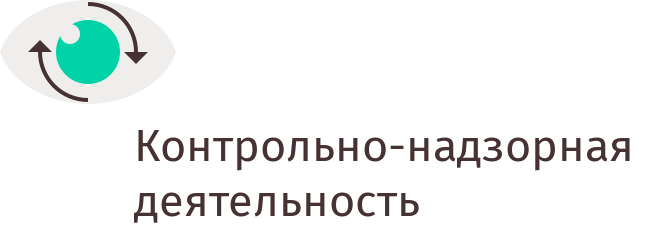 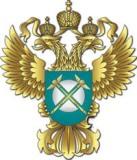 УПРАВЛЕНИЕ ФЕДЕРАЛЬНОЙ АНТИМОНОПОЛЬНОЙ СЛУЖБЫПО КЕМЕРОВСКОЙ ОБЛАСТИПовестка дня публичных обсуждений правоприменительной практикиКемеровского УФАС России30.08.2017 г. 14:00Вступительное слово. Организационные моменты (руководитель Кемеровского УФАС России Н.Е. Кухарская).блокПрактика выявления и доказывания Кемеровским УФАС России фактов недобросовестной конкуренции.О возможности приостановления предписания, вынесенного в рамках Федерального закона о контрактной системе.Рекламное законодательство. Нормы. Часто встречающиеся нарушения. Административная ответственность.блокВопросы по докладам специалистов антимонопольного органа, ответы на обращения из зала и на комментарии, поступившие по электронной почте.блокДоклад доцента кафедры русского языка ФГБОУ ВО «Кемеровский государственный университет» Я.А. Дударевой о взаимодействии с антимонопольным органом в области рекламного законодательства.